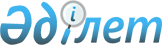 Нұр-Сұлтан қаласы бойынша бюджет қаражаты көлемі шегінде балаларға қосымша білім беруге 2022 жылға арналған мемлекеттік білім беру тапсырысын бекіту туралыНұр-Сұлтан қаласы әкімдігінің 2022 жылғы 29 наурыздағы № 107-883 қаулысы. Қазақстан Республикасының Әділет министрлігінде 2022 жылғы 5 сәуірде № 27435 болып тіркелді
      Қазақстан Республикасы "Білім туралы" Заңының 6-бабы 3-тармағының 7-4) тармақшасына сәйкес, Нұр-Сұлтан қаласының әкімдігі ҚАУЛЫ ЕТЕДІ:
      1. Нұр-Сұлтан қаласы бойынша бюджет қаражаты көлемі шегінде балаларға қосымша білім беруге 2022 жылға арналған мемлекеттік білім беру тапсырысы осы қаулының қосымшасына сәйкес бекітілсін.
      2. "Нұр-Сұлтан қаласының Білім басқармасы" мемлекеттік мекемесінің басшысы Қазақстан Республикасының заңнамасында белгіленген тәртіпте:
      1) осы қаулының Қазақстан Республикасының Әділет министрлігінде мемлекеттік тіркелуін;
      2) осы қаулы ресми жарияланғаннан кейін оның Нұр-Сұлтан қаласы әкімдігінің интернет-ресурсында орналастырылуын қамтамасыз етсін.
      3. Осы қаулының орындалуын бақылау Нұр-Сұлтан қаласы әкімінің орынбасары Б.О. Жакеновке жүктелсін.
      4. Осы қаулы оның алғашқы ресми жарияланған күнінен кейін күнтізбелік он күн өткен соң қолданысқа енгізіледі. Нұр-Сұлтан қаласы бойынша бюджет қаражаты көлемі шегінде  балаларға қосымша білім беруге 2022 жылға арналған  мемлекеттік білім беру тапсырысы
					© 2012. Қазақстан Республикасы Әділет министрлігінің «Қазақстан Республикасының Заңнама және құқықтық ақпарат институты» ШЖҚ РМК
				
                  Нұр-Сұлтан қаласының әкімі

А. Кульгинов
Нұр-Сұлтан қаласы әкімдігінің2022 жылғы 29 наурыздағы№ 107-883 қаулысынақосымша
№
Қосымша білім беру бағыттары
Қосымша білім беру түрлері
Айына бір білім алушыға және (немесе) тәрбиеленушіге жұмсалатын шығыстардың орташа құны (теңге)
Білім алушылардың және (немесе) тәрбиелену- шілердің саны
1
2
3
4
5
Техникалық бағыт
Техникалық бағыт
Техникалық бағыт
Техникалық бағыт
1
Бейін: бастапқы техникалық модельдеу
Модельдеу (авто, кеме, радио және авиа, инженерлік-техникалық)
33388
20
2
Бейін: Компьютерлік техника және бағдарламалау
Компьютерлік графика және дизайн
15586
200
2
Бейін: Компьютерлік техника және бағдарламалау
Бағдарламалау және есептеу техникасы
15586
50
3
Бейін: Медиашығармашылық және электрондық бұқаралық ақпарат құралдары
Медиажурналистика және видеография
10820
230
3
Бейін: Медиашығармашылық және электрондық бұқаралық ақпарат құралдары
Кинобейне шығармашылық
10820
145
3
Бейін: Медиашығармашылық және электрондық бұқаралық ақпарат құралдары
Графикалық дизайн және 3D анимация
10820
85
3
Бейін: Медиашығармашылық және электрондық бұқаралық ақпарат құралдары
Мультипликация және Flash анимация негіздері
10820
30
3
Бейін: Медиашығармашылық және электрондық бұқаралық ақпарат құралдары
Фотография және сандық фотостудия
10820
45
4
Бейін: Өнертапқыштық және рационализаторлық
Инженерлік жобалау негіздері
33388
75
4
Бейін: Өнертапқыштық және рационализаторлық
Робототехникалық және мехатрондық жүйелерді инженерлік жобалау негіздері
33388
70
5
Бейін: Радиотехника және электроника
Робототехника және 3D модельдеу
27823
370
5
Бейін: Радиотехника және электроника
Лего-құрастыру
27823
145
6
Бейін: Радиотехника және электроника
Пилотсыз авиациялық жүйелерді пайдалану (квадрокоптерлер, ұшақтар, тікұшақтар планерлер, зымырандар)
27823
30
7
Бейін: Техникалық спорт түрлері
Желкен ісі
31881
20
Жаратылыстану- ғылыми бағыт
Жаратылыстану- ғылыми бағыт
Жаратылыстану- ғылыми бағыт
Жаратылыстану- ғылыми бағыт
8
Бейін: Экология-биологиялық
Экология және экожурналистика
9107
15
9
Бейін: Физико-математикалық
Ментальді арифметика
9107
50
9
Бейін: Физико-математикалық
Математика, химия, физика бойынша үйірмелер желісі
9107
45
Туристік- өлкетану бағыты
Туристік- өлкетану бағыты
Туристік- өлкетану бағыты
Туристік- өлкетану бағыты
10
Бейін: туризм
Тау, су, шаңғы, жаяу туризмдері
11922
30
10
Бейін: туризм
Туризм және іздестіру-құтқару жұмыстарының негіздері
11922
15
10
Бейін: туризм
Құзға шығу
11922
30
Дене шынықтыру- сауықтыру бағыты
Дене шынықтыру- сауықтыру бағыты
Дене шынықтыру- сауықтыру бағыты
Дене шынықтыру- сауықтыру бағыты
11
Бейін: Жалпы дене шынықтыру
Жүзу
17200
1180
11
Бейін: Жалпы дене шынықтыру
Үстел теннисі, үлкен теннис
15581
165
11
Бейін: Жалпы дене шынықтыру
Үстел ойындары (шахмат, дойбы, тоғыз құмалақ)
5127
175
12
Бейін: Спорттық дайындық
Баскетбол
14165
50
12
Бейін: Спорттық дайындық
Волейбол
14165
50
12
Бейін: Спорттық дайындық
Футбол
14165
50
12
Бейін: Спорттық дайындық
Джиу джитсу, кикбоксинг
14165
30
12
Бейін: Спорттық дайындық
Көркем гимнастика
14165
150
12
Бейін: Спорттық дайындық
Дзюдо
14165
50
12
Бейін: Спорттық дайындық
Каратэ
14165
50
12
Бейін: Спорттық дайындық
Таэквондо
14165
50
12
Бейін: Спорттық дайындық
Флорбол, шайбалы хоккей, шөп үстіндегі хоккей
14165
100
12
Бейін: Спорттық дайындық
Мәнерлеп сырғанау
14165
100
12
Бейін: Спорттық дайындық
Бокс
14165
55
Әлеуметтік- гуманитарлық бағыт
Әлеуметтік- гуманитарлық бағыт
Әлеуметтік- гуманитарлық бағыт
Әлеуметтік- гуманитарлық бағыт
13
Бейін: кәсіби бағдарлау
"Жас кондитер" бағдарламасы
10134
15
14
Бейін: әлеуметтік-мәдени
"Жүргізушілер клубы" бағдарламасы және шешендік өнер
12040
30
14
Бейін: әлеуметтік-мәдени
Балаларды мектепке дайындау бойынша "Тұлғаны дамыту балалар клубы" бағдарламасы
12040
100
14
Бейін: әлеуметтік-мәдени
Жас модельдер мектебі
12040
50
15
Бейін: гуманитарлық
Шет тілдерін (ағылшын, қытай, араб, түрік, жапон, неміс) оқу
8123
205
Көркем-эстетикалық бағыт
Көркем-эстетикалық бағыт
Көркем-эстетикалық бағыт
Көркем-эстетикалық бағыт
16
Бейін: музыкалық шығармашылық
Аспаптық ансамбльдер (гитаристер, барабаншылар, домбырашылар, жетігеншілер)
13660
120
16
Бейін: музыкалық шығармашылық
Вокалдық ансамбльдер мен студиялар
13660
50
17
Бейін: Бейнелеу өнері және сәндік-қолданбалы өнер
Көркем ою (тас ою, ағаш ою, сүйек ою)
8445
15
17
Бейін: Бейнелеу өнері және сәндік-қолданбалы өнер
Керамика, қыш ісі (мүсіндеу, мүсін, керамикалық мүсін)
8445
30
17
Бейін: Бейнелеу өнері және сәндік-қолданбалы өнер
Кесте тігу, тоқу, бисермен тоқу, кілем тоқу. Қолданбалы өнер түрлері
8445
75
17
Бейін: Бейнелеу өнері және сәндік-қолданбалы өнер
Бейнестудия бағдарламасы
8445
100
18
Бейін: театр өнері
Жас актер мектебі, қуыршақ және драма
14987
50
19
Бейін: хореографиялық өнер
Классикалық би және балет
12490
80
19
Бейін: хореографиялық өнер
Спорттық-бал биі
12490
50
19
Бейін: хореографиялық өнер
Эстрадалық би
12490
50
19
Бейін: хореографиялық өнер
Көше биі
12490
50
19
Бейін: хореографиялық өнер
Халық биі
12490
50
Инклюзивті қосымша білім беру
Инклюзивті қосымша білім беру
Инклюзивті қосымша білім беру
Инклюзивті қосымша білім беру
20
Бейімді театр
Бейімді театр
29975
30
21
Art-терапия
Art-терапия
29975
30
22
Ерекше білім беруді қажет ететін балалар арналған бейнестудия
Ерекше білім беруді қажет ететін балалар арналған бейнестудия
29975
75
23
Ерекше білім беруді қажет ететін балаларға арналған ағылшын тілі
Ерекше білім беруді қажет ететін балаларға арналған ағылшын тілі
29975
90
24
Ерекше білім беруді қажет ететін балаларға арналған қолданбалы өнер
Ерекше білім беруді қажет ететін балаларға арналған қолданбалы өнер
29975
100
25
Бейімделгіш жүзу
Бейімделгіш жүзу
21500
100